WNIOSEK O ZAWARCIE UMOWY ZLECENIEI. OPIS PRZEDMIOTU ZAMÓWIENIAWnioskujący o zawarcie umowy: 									Przedmiot zamówienia:																																							 Wynagrodzenie: 											Uzasadnienie merytoryczne wniosku:																							Termin realizacji zamówienia:										Płatność ze środków:																																							II. DANE WYKONAWCY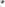 Imię i nazwisko 												Do wniosku wykonawca zobowiązany jest złożyć podpisane oświadczenie wykonawcy umowy dla celów podatkowych i ubezpieczeniowych (generowane na stronie www.umk.pl  Uniwersytet A-Z  Z  Zlecenie – oświadczenie)Podpis Kierownika KatedryBrak powyższych informacji oraz brak oświadczenia wykonawcy dla celów podatkowych i ubezpieczeniowych spowoduje, że umowa nie będzie mogła być zawarta.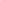 Zamówienie nie jest objęte art. 2 ust. 1 ustawy z dnia 11 września 2019 r. Prawo zamówień publicznych i tym samym jest wyłączone spod regulacji tejże ustawy. Wpisano do rejestru zamówień publicznych WSzP pod numerem ……………………... podpis osoby upoważnionej do złożenia oświadczeniaData.............................											dysponent środków (Dziekan WSzP)